LINGLE FORT LARAMIE CONSERVATION DISTRICT 1441 East M Street, Suite BTorrington, Wy 82240307-534-5768                                                    ANNUAL REPORT FY 2020-2021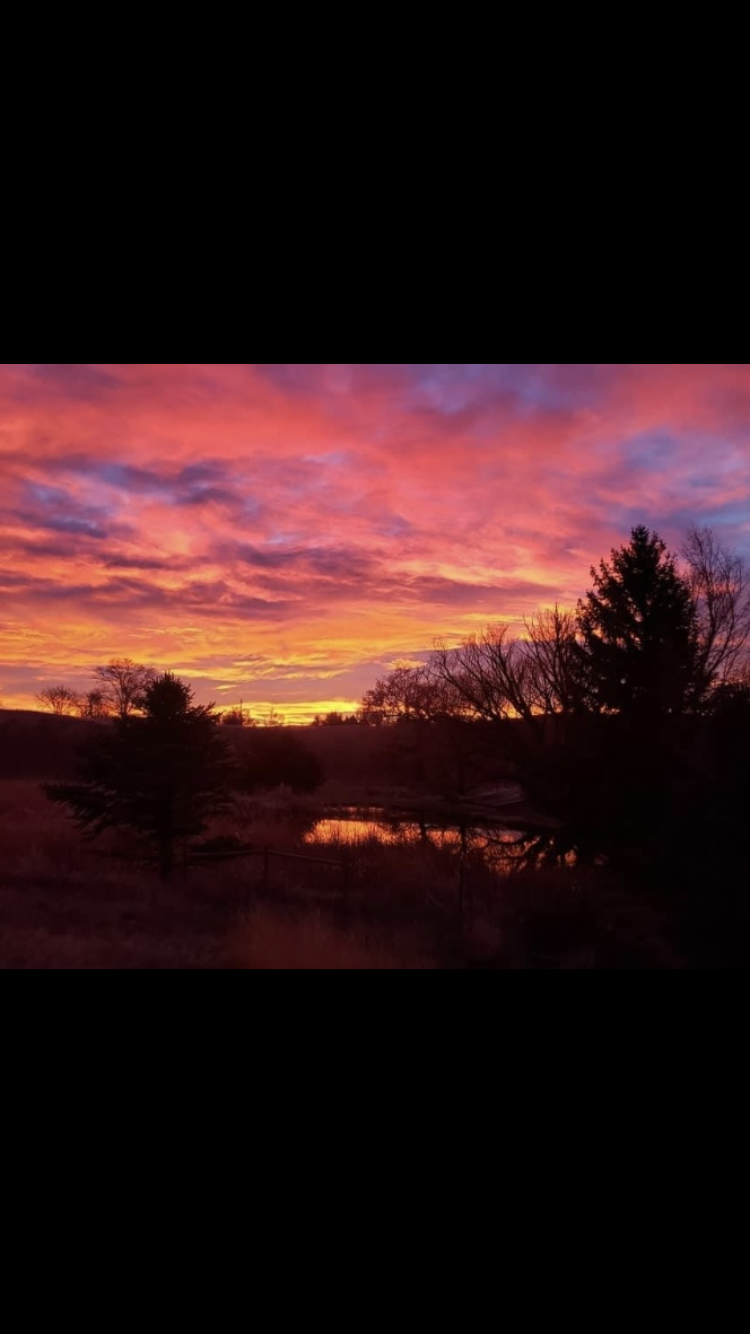 The Lingle Fort Laramie Conservation District was organized by local farmers and ranchers on May 2nd, 1943. This District, compromising an area of 474,620 acres, is a legal subdivision of the State of Wyoming.  Land use consists of 25,0000 acres of irrigated cropland, 43,000 acres of dry cropland, 400,000 acres of rangeland, 5,000 acres of dryland pasture and hayland, and about 1,600 acres of forest and woodland.                                                   LINGLE FORT LARAMIE CONSERVATION DISTRICTBOARD OF SUPERVISORSDon McDowell                                     Chair                                                    Rural                         202211836 County Line RoadFort Laramie, Wy 82212307-334-0178 or 307-532-1932Linda Nichol                                          Vice-Chair                                          Urban                        2024PO Box 56Lingle, Wy 82223307-837-2432 or 307-899-2500Dave Johnson                                        Treasurer                                          Rural                          20246696 Road 23Lingle, Wy 82223307-837-2946 or 307- 534-5395Tim Bartel                                                                                                          Rural                          20222967 Wyncote RoadLingle, Wy 82223307-534-5119Jenna Meeks                                                                                                     At Large                     2024PO Box 331Lingle, Wy 82223970-556-3533Karen Johnson                                          District Manager307-534-5768 or 307-532-4880W.S. 11-16-122. Powers and duties of districts and supervisors thereof generally. (v) Conduct surveys, investigations, and research and disseminate information relating to range management, the character of soil erosion, flood prevention or the conservation, development, utilization and disposal of water, and the preventive and control measures and works of improvement needed, but in order to avoid duplication of research activities, no district shall initiate any research program except in cooperation with the government of this state or its agencies, or with the United States or its agencies. OUR DISTRICT MANAGER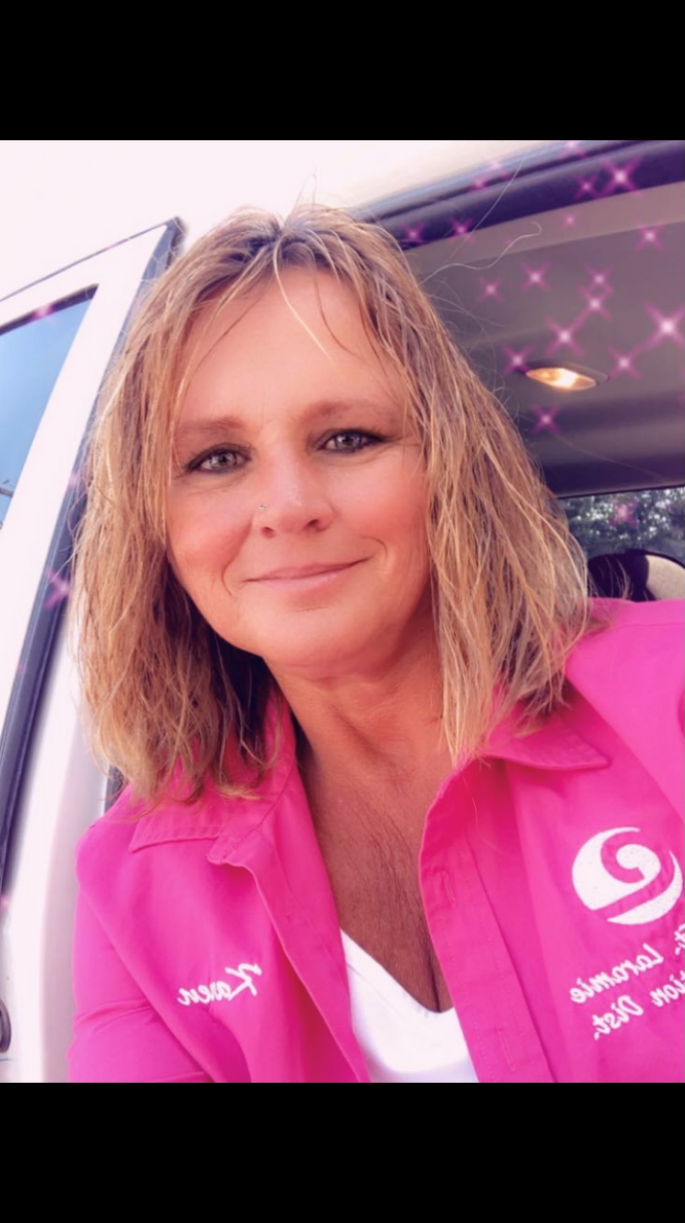 Our District Manager, Karen Johnson began working for the district September 14, 2020. Karen’s responsibility is to care for overall functions of the district programs and projects. She is responsible to the district board for budgets, annual plan of work, annual reports, audits, grant proposals letters, payroll, tax forms, meeting agendas, minutes, websites, and many other functions. Karen previously spent 17 years working with the United States Department of Agriculture. Karen moved from Tennessee to Wyoming in December 2014. We are excited to have Karen working for the LFLCD. Karen attended the Area II meeting held in Wheatland in September 2020. She completed the Water Quality Training Course in January 2021. She also attended Employee Training in Cheyenne February 2021.                                               Website and Facebook PagesWe have created a website and Facebook page for informational use. Both sites contain board supervisors’ emails, contact numbers, and addresses of all board members. As well as posting regular monthly board meeting dates, time, and location of meeting, and past approved minutes.  Our website contains information of rental equipment, rates, and contracts.   DISTRICT ACTIVITIES: GOSHEN COUNTY FAIR AUG-SEPT 2021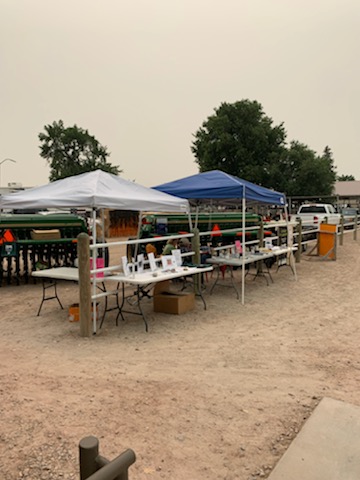 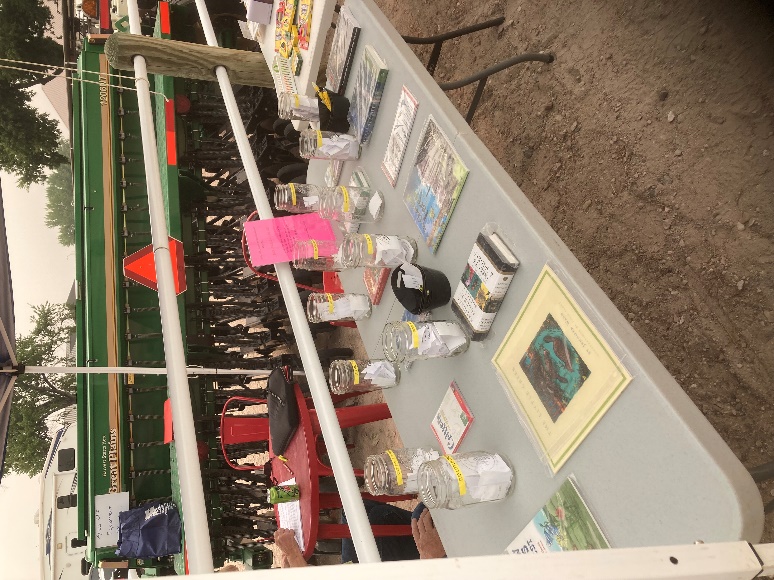 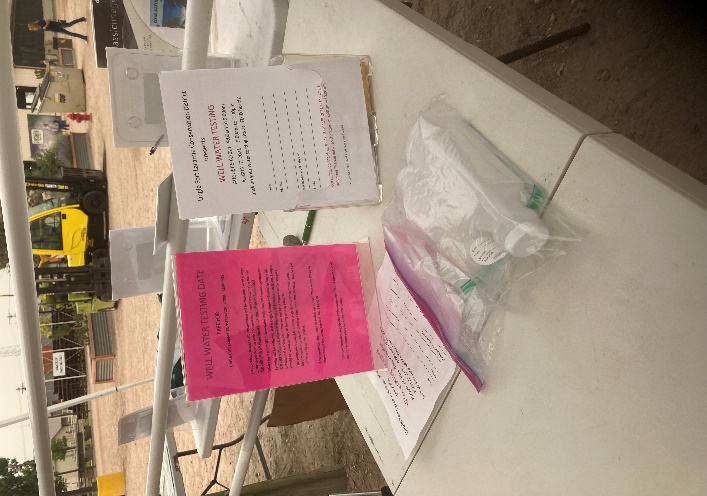 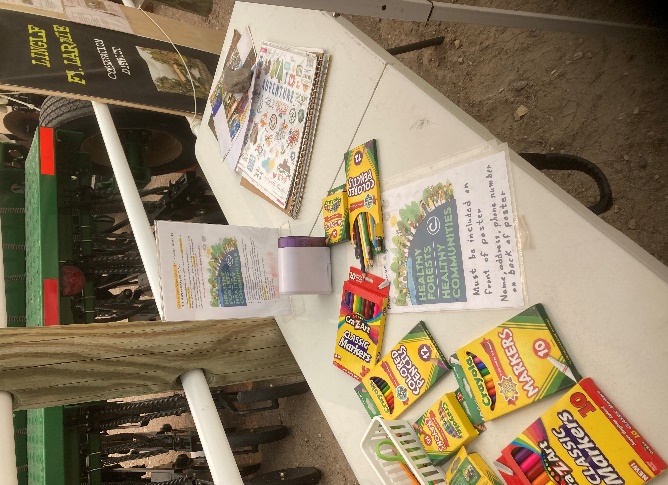 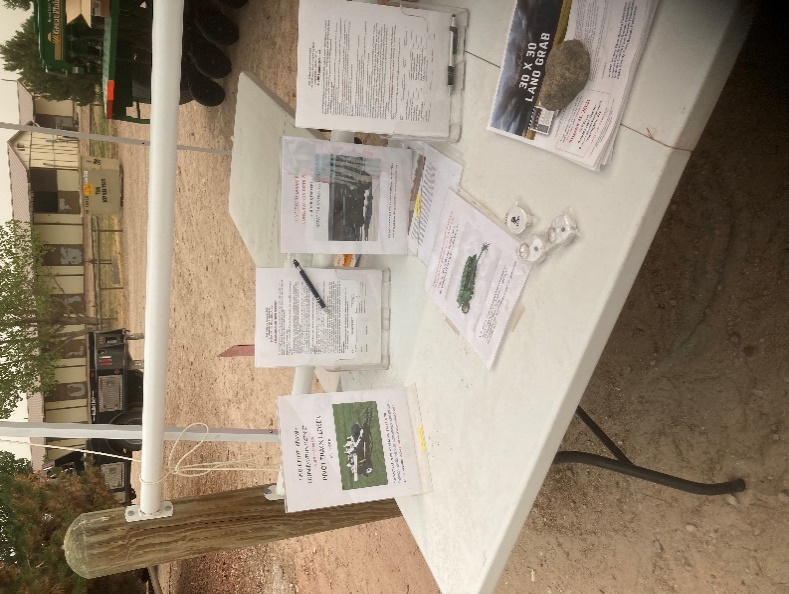 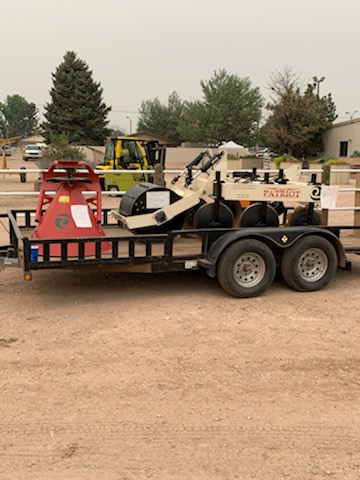 NACD Poster Contest “Healthy Forests, Healthy Forests” was one of 4 booths sponsored by LFLCD. Book Drawing, Water Testing information, & equipment rental information. LFLCD brought both the No-Till Drills, Broadcaster/seeder, and the Patriot Pivot Tract Closer.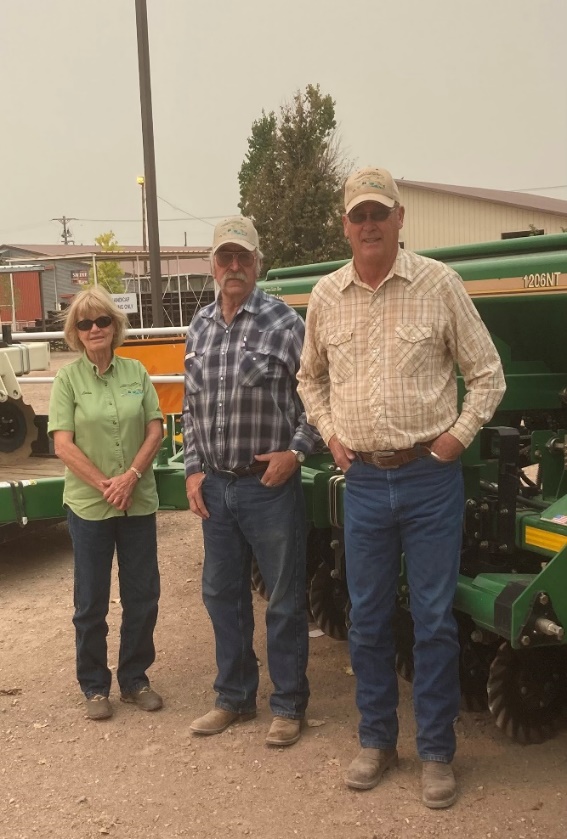 EQUIPMENT RENTAL PROGRAMSSPONSORED BY THE LINGLE FORT LARAMIE CONSERVAION DISTRICTOPEN TO ALL CONSTITUENTS IN GOSHEN COUNTY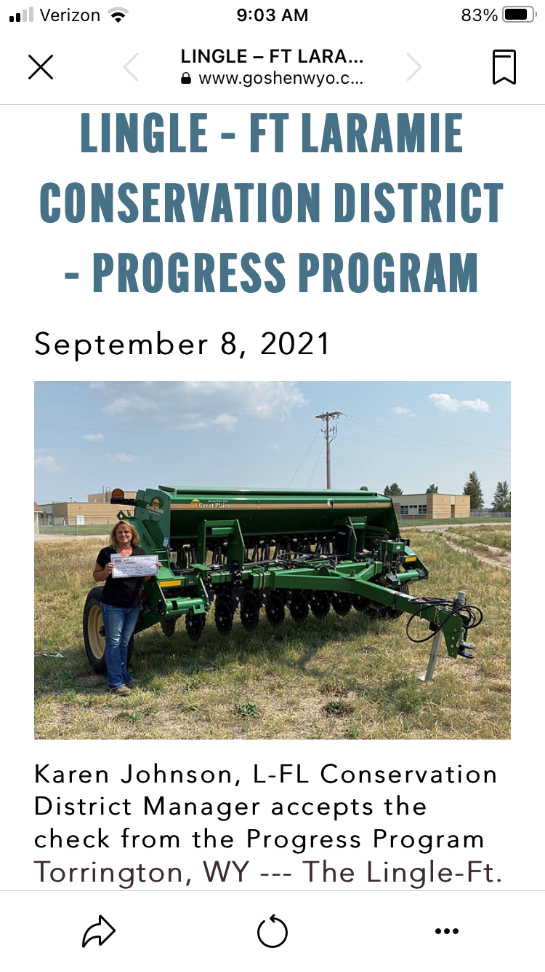 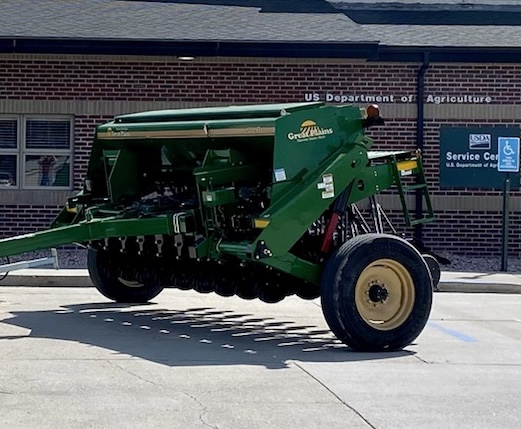 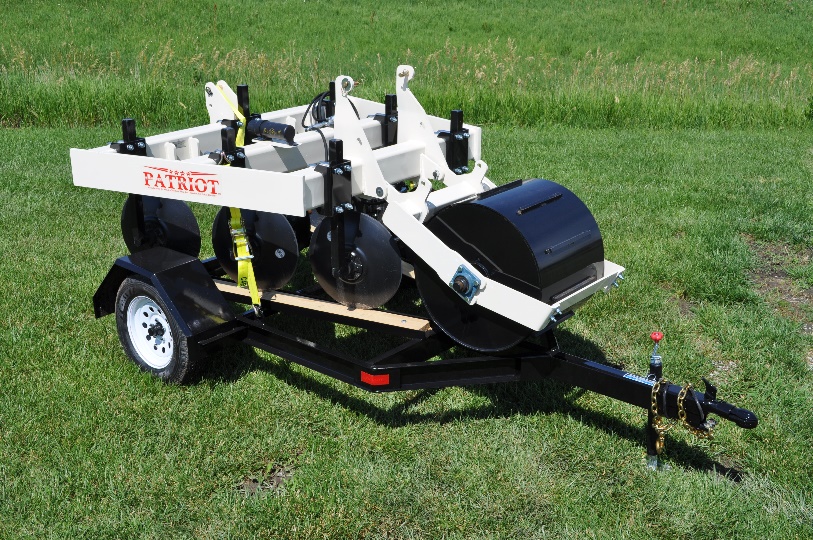 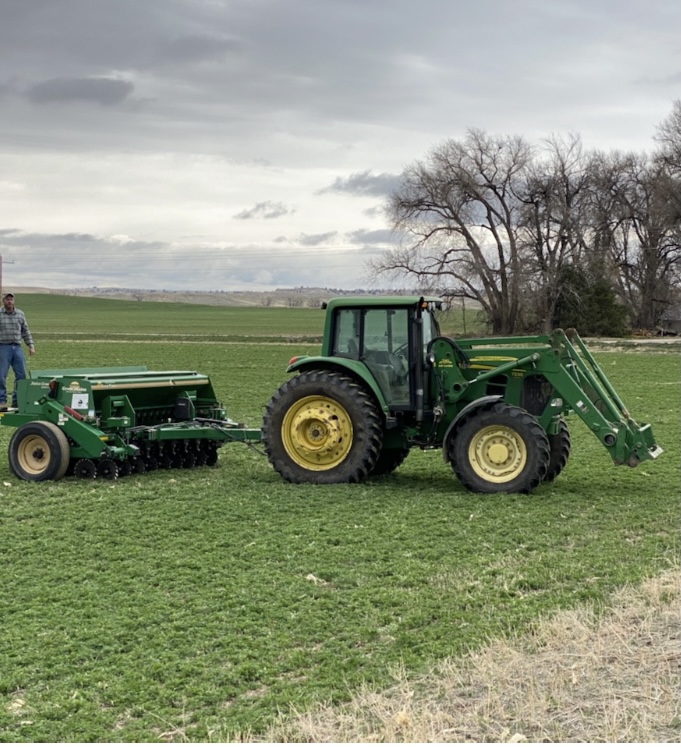 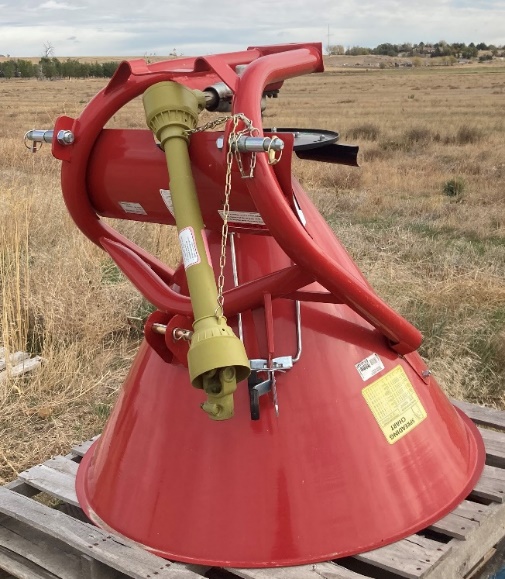 All information pertaining to equipment rentals can be obtained in the office, on the LFLCD website, LFLCD facebook page, or by calling Karen. 
	CALENDAR OF EVENTS JulyBudget Hearing/Submission of Final BudgetGoshen County Fair sponsored No-Till DrillAugustSubmitted State Funding Financial Requirements (WDA & WACD)Conduct interviews for District Manager position/Hired District ManagerSeptemberAnnual Census ReportHazardous Waste Collection Day (in conjunction with the NPVCD and SGCD)Area II Meeting in Wheatland, Wy OctoberAnnual Report Summary and Proof of Cash Created new website and facebook pageNovemberWACD Annual Convention (Cancelled)Election of board membersDecemberSubmitted Annual Plan, Annual Report, and SummaryProcurement AccountsSwearing in of newly elected board membersJanuaryAdministrative Duties/Budget Review/Programs ReviewDistrict Reorganization Forms to WDA and WACDReplacement of board member with new memberFebruarySupervisors and District manager attended Employee Training held in CheyenneMarchDistrict Manager took over bookkeeping responsibilitiesApril Arrival of new No-Till DrillPurchased a Patriot Pivot Track CloserMay Preparation for preliminary budgetJunePurchase of Trailer for Pivot Track CloserSeveral Subdivision reviews were submitted for review throughout the yearHeld 12 regular monthly board meetings, and held 3 special meetings throughout the year                                                              FINANCIAL REPORTS 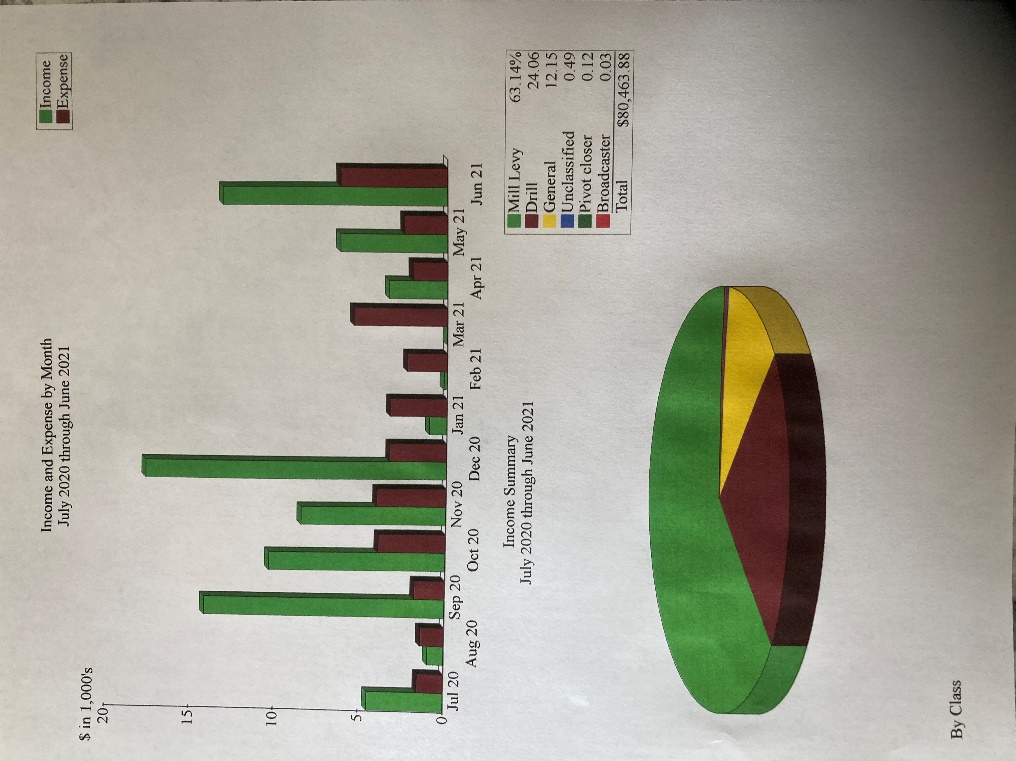 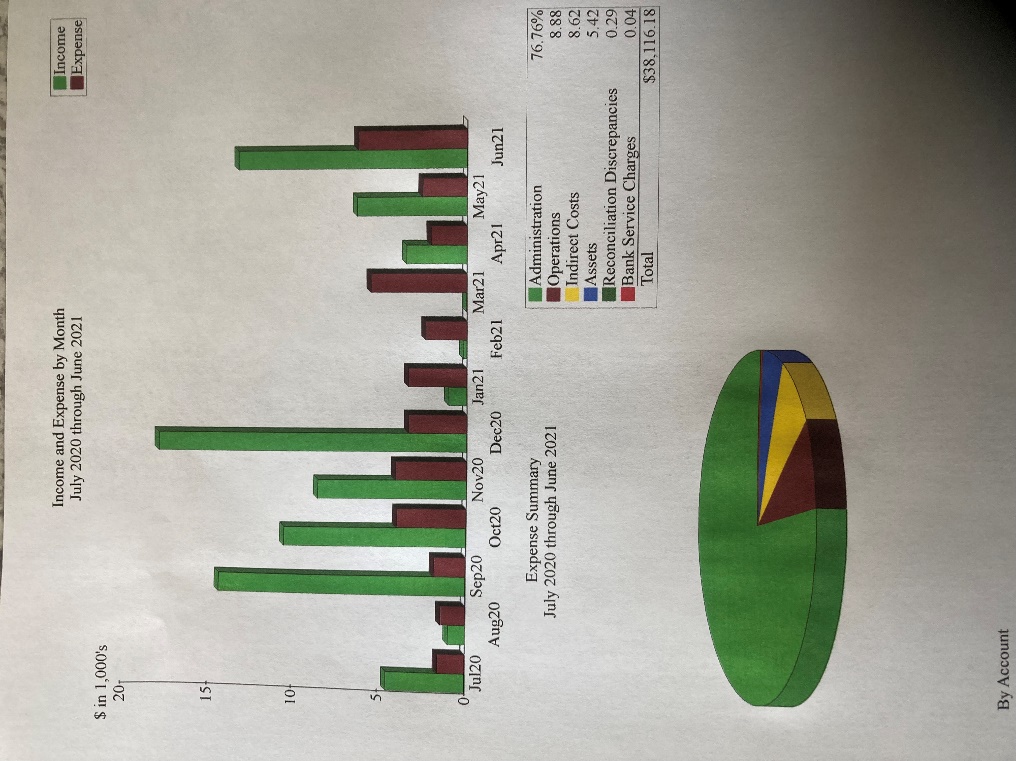 